ПРАВИТЕЛЬСТВО РЕСПУБЛИКИ КОМИПОСТАНОВЛЕНИЕот 1 марта 2023 г. N 91О РАСПРЕДЕЛЕНИИ ГРАНТОВ НА ПООЩРЕНИЕ МУНИЦИПАЛЬНЫХОБРАЗОВАНИЙ МУНИЦИПАЛЬНЫХ РАЙОНОВ, МУНИЦИПАЛЬНЫХ ОКРУГОВ,ГОРОДСКИХ ОКРУГОВ В РЕСПУБЛИКЕ КОМИ ЗА УЧАСТИЕ В ПРОЕКТЕ"НАРОДНЫЙ БЮДЖЕТ" И РЕАЛИЗАЦИЮ НАРОДНЫХ ПРОЕКТОВ В РАМКАХПРОЕКТА "НАРОДНЫЙ БЮДЖЕТ", А ТАКЖЕ НА РАЗВИТИЕ НАРОДНЫХИНИЦИАТИВ В МУНИЦИПАЛЬНЫХ ОБРАЗОВАНИЯХ В РЕСПУБЛИКЕ КОМИВ соответствии с постановлением Правительства Республики Коми от 23 апреля 2021 г. N 211 "О грантах на поощрение муниципальных образований муниципальных районов, муниципальных округов, городских округов в Республике Коми за участие в проекте "Народный бюджет" и реализацию народных проектов в рамках проекта "Народный бюджет", а также на развитие народных инициатив в муниципальных образованиях в Республике Коми" Правительство Республики Коми постановляет:1. Утвердить распределение грантов на поощрение муниципальных образований муниципальных районов, муниципальных округов, городских округов в Республике Коми за участие в проекте "Народный бюджет" и реализацию народных проектов в рамках проекта "Народный бюджет", а также на развитие народных инициатив в муниципальных образованиях в Республике Коми согласно приложению.2. Настоящее постановление вступает в силу со дня его официального опубликования.Первый заместитель ПредседателяПравительства Республики КомиЭ.АХМЕЕВАУтвержденоПостановлениемПравительства Республики Комиот 1 марта 2023 г. N 91(приложение)РАСПРЕДЕЛЕНИЕГРАНТОВ НА ПООЩРЕНИЕ МУНИЦИПАЛЬНЫХ ОБРАЗОВАНИЙМУНИЦИПАЛЬНЫХ РАЙОНОВ, МУНИЦИПАЛЬНЫХ ОКРУГОВ, ГОРОДСКИХОКРУГОВ В РЕСПУБЛИКЕ КОМИ ЗА УЧАСТИЕ В ПРОЕКТЕ "НАРОДНЫЙБЮДЖЕТ" И РЕАЛИЗАЦИЮ НАРОДНЫХ ПРОЕКТОВ В РАМКАХ ПРОЕКТА"НАРОДНЫЙ БЮДЖЕТ", А ТАКЖЕ НА РАЗВИТИЕ НАРОДНЫХ ИНИЦИАТИВВ МУНИЦИПАЛЬНЫХ ОБРАЗОВАНИЯХ В РЕСПУБЛИКЕ КОМИ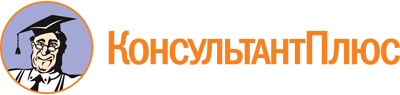 Постановление Правительства РК от 01.03.2023 N 91
"О распределении грантов на поощрение муниципальных образований муниципальных районов, муниципальных округов, городских округов в Республике Коми за участие в проекте "Народный бюджет" и реализацию народных проектов в рамках проекта "Народный бюджет", а также на развитие народных инициатив в муниципальных образованиях в Республике Коми"Документ предоставлен КонсультантПлюс

www.consultant.ru

Дата сохранения: 07.02.2024
 N п/пМуниципальное образование муниципальный район, городской округРазмер гранта, тыс. руб.1.Городской округ "Сыктывкар"3 778,12.Городской округ "Воркута"3 065,23.Городской округ "Вуктыл"3 778,14.Городской округ "Инта"3 065,25.Муниципальный округ "Усинск"3 778,16.Городской округ "Ухта"3 065,27.Муниципальный район "Ижемский"3 778,18.Муниципальный район "Княжпогостский"3 778,19.Муниципальный район "Койгородский"3 778,110.Муниципальный район "Корткеросский"3 778,111.Муниципальный район "Печора"3 778,112.Муниципальный район "Прилузский"3 778,113.Муниципальный район "Сосногорск"3 778,114.Муниципальный район "Сыктывдинский"3 778,015.Муниципальный район "Сысольский"3 778,016.Муниципальный район "Троицко-Печорский"3 778,017.Муниципальный район "Удорский"3 778,018.Муниципальный район "Усть-Вымский"3 778,019.Муниципальный район "Усть-Куломский"3 778,020.Муниципальный район "Усть-Цилемский"3 778,0Итого:73 422,6